Dobra forma (dobraforma.ku.edu) Module 9.4 Завдання 7Transcript Це шашлик з курки?У вас є стейки з риби?Салат з олією?Це вареники з капустою?This work is licensed under a  
Creative Commons Attribution-NonCommercial 4.0 International License. 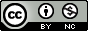 